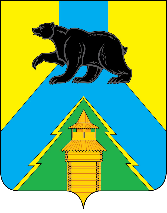 Российская ФедерацияИркутская областьУсть-Удинский районАДМИНИСТРАЦИЯП О С Т А Н О В Л Е Н И ЕОт « 14 »  июля  2023 года № 295                                                                            п. Усть-Уда«Об определении персонального состава административной комиссии районного  муниципального  образования«Усть-Удинский район»»В соответствии с законом Иркутской области от 29.12.2008 № 145-оз «Об административных комиссиях в Иркутской области», п. 1 ст. 2 закона Иркутской области от 08.05.2009 г. № 20-оз «О наделении органов местного самоуправления областными государственными полномочиями по определению персонального состава и обеспечении деятельности административных комиссий», руководствуясь ст. 22, 45 Устава районного муниципального образования «Усть-Удинский район», администрация районного муниципального образования «Усть-Удинский район»ПОСТАНОВЛЯЕТ:1. Определить персональный состав административной комиссии РМО «Усть- Удинский район» согласно приложения № 1.2. Административной комиссии РМО «Усть-Удинский район» избрать из своего состава председателя и заместителя председателя административной комиссии.3. Постановление администрации № 9 от 16.01.2019 года «Об определении персонального состава административной комиссии районного муниципального образования «Усть-Удинский район» признать утратившим силу.4. Постановление администрации  № 323 от 08.10.2019 года  «О  внесении изменений в приложение № 1 к Постановлению мэра района от 16.01.2019 года  № 9 «Об определении персонального состава административной комиссии районного муниципального образования «Усть-Удинский район» признать утратившим силу.5. Постановление администрации  № 40 от 01.02.2021 года  «О  внесении изменений в приложение № 1 к Постановлению мэра района от 16.01.2019 года  № 9 «Об определении персонального состава административной комиссии районного муниципального образования «Усть-Удинский район» признать утратившим силу.6. Управлению делами (Толмачевой О.С.) опубликовать настоящее постановление вустановленном законом порядке.5. Контроль за исполнением настоящего постановления оставляю за собой.И.о главы администрации                                                        А.А.Менг.Приложение № 1 к постановлению                                                                                          администрации РМО                                                                                             «Усть-Удинский район»                                                                                       от 14.07.2023 г. № 295 Персональный состав административной комиссии районного муниципального образования «Усть-Удинский район»Менг Александр Александрович – первый заместитель мэра района;Горлов Николай Алексеевич – начальник отдела коммунального хозяйства, транспорта, связи, энергетики и природопользования администрации РМО «Усть-Удинский район»;Лбова Валентина Васильевна – главный специалист – ответственный секретарь административной комиссии (штатная единица);Андронов Сергей Владиленович – главный специалист в сфере труда  экономического отдела администрации РМО «Усть-Удинский район»;Евдокимова Ирина Владимировна – главный редактор МБУ «Редакция газеты  «Усть-Удинские вести»;Воронцова Наталья Андреевна – консультант экономического отдела администрации РМО «Усть-Удинский район»;Татаринова Татьяна Петровна – начальник юридического отдела администрации РМО «Усть-Удинский район»;Обуздин Владимир Викторович – заместитель главы администрации Усть-Удинского городского поселения;Федорова Наталья Александровна -  начальник ОУУП и ПДН   ОП-2 (дислокация п. Усть-Уда) МО МВД России «Боханский».